ЧЕРКАСЬКА ОБЛАСНА РАДАГОЛОВАР О З П О Р Я Д Ж Е Н Н Я12.10.2020                                                                                        № 425-рПро ОСАУЛЕНКА К.Ф.Відповідно до статті 55 Закону України «Про місцеве самоврядування
в Україні», підпункту 3 пункту 3 рішення обласної ради від 16.12.2016
№ 10-18/VIІ «Про управління суб’єктами та об’єктами спільної власності територіальних громад сіл, селищ, міст Черкаської області» (із змінами), враховуючи контракт з керівником закладу спільної власності територіальних громад сіл, селищ, міст Черкаської області від 09.07.2018, укладений
із ОСАУЛЕНКОМ К.Ф.:1. ЗВІЛЬНИТИ ОСАУЛЕНКА Костянтина Федоровича з посади головного лікаря комунального некомерційного підприємства «Черкаський обласний шкірно-венерологічний диспансер Черкаської обласної ради»
15 жовтня 2020 року за власним бажанням у зв’язку із виходом на пенсію, частина перша статті 38 Кодексу законів про працю України.2. Головному бухгалтеру комунального некомерційного підприємства «Черкаський обласний шкірно-венерологічний диспансер Черкаської обласної ради» вчинити заходи, передбачені чинним законодавством України, пов’язані зі звільненням ОСАУЛЕНКА К.Ф.3. Контроль за виконанням розпорядження покласти на юридичний відділ виконавчого апарату обласної ради.Підстава: заява ОСАУЛЕНКА К.Ф. від 12.10.2020.Голова									А. ПІДГОРНИЙ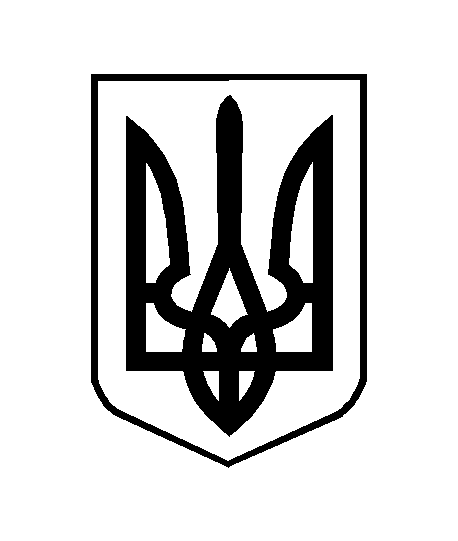 